ПОЛОЖЕНИЕо проведении эвакуационных мероприятий в чрезвычайных ситуациях природного и техногенного характера на территории Тужинского муниципального района1. Общие положения1.1. Настоящее Положение о проведении эвакуационных мероприятий в чрезвычайных ситуациях природного и техногенного характера на территории Тужинского муниципального района (далее - Положение) определяет порядок планирования, организации, проведения и обеспечения эвакуации населения в чрезвычайных ситуациях природного и техногенного характера (далее - чрезвычайные ситуации) на территории Тужинского муниципального района.1.2. Эвакуационные мероприятия включают в себя следующие понятия:эвакуация населения - комплекс мероприятий по организованному вывозу (выводу) населения из зоны чрезвычайной ситуации или вероятной чрезвычайной ситуации, а также жизнеобеспечение эвакуированных в районе размещения;безопасный район (место) - территория, находящаяся вне пределов зоны действия поражающих факторов чрезвычайной ситуации и подготовленная для размещения населения, эвакуируемого из зоны чрезвычайной ситуации;жизнеобеспечение населения в чрезвычайной ситуации - это совокупность взаимосвязанных по времени, ресурсам и месту проведения силами и средствами единой государственной системы предупреждения и ликвидации чрезвычайных ситуаций мероприятий, направленных на создание и поддержание условий, минимально необходимых для сохранения жизни и поддержания здоровья людей в зонах чрезвычайных ситуаций, на маршрутах их эвакуации и в местах размещения эвакуированных по нормам и нормативам по чрезвычайным ситуациям, разработанным и утвержденным в установленном порядке.2. Планирование эвакуации населения2.1. Планирование эвакуационных мероприятий осуществляется на основе возможной обстановки, которая может сложиться на определенной территории в результате чрезвычайной ситуации, вследствие которой возникает угроза жизни или здоровью людей.2.2. Планы эвакуации населения разрабатываются заблаговременно в виде разделов планов действий по предупреждению и ликвидации последствий чрезвычайных ситуаций на муниципальном уровне, а также в организациях, попадающих в зону действия поражающих факторов возможных чрезвычайных ситуаций.2.3. Организационно-методическое руководство планированием эвакуационных мероприятий в чрезвычайных ситуациях на территории района осуществляет главный специалист по ГО и ЧС администрации Тужинского муниципального района.3. Организация и проведение эвакуации населения3.1. Эвакуация населения является основным способом защиты населения при возникновении (угрозе возникновения) чрезвычайных ситуаций, вследствие которых возникает угроза жизни или здоровью людей.3.2. В зависимости от времени и сроков проведения возможны следующие варианты эвакуации населения: упреждающая (заблаговременная) и экстренная (безотлагательная).Упреждающая (заблаговременная) эвакуация населения проводится из зон возможного действия поражающих факторов при получении достоверных данных о высокой вероятности возникновения чрезвычайной ситуации.Экстренная (безотлагательная) эвакуация населения проводится при возникновении чрезвычайной ситуации.3.3. В зависимости от характера опасности, времени действия поражающих факторов чрезвычайной ситуации и нарушения условий жизнеобеспечения населения возможна общая или частичная эвакуация населения.Общая эвакуация предполагает вывоз (вывод) всех категорий населения из зоны чрезвычайной ситуации.Частичная эвакуация осуществляется при необходимости вывоза (вывода) из зоны чрезвычайной ситуации определенной категории населения.3.4. Эвакуация населения из зон чрезвычайных ситуаций проводится в пункты временного размещения, расположенные вне этих зон. Под пункты временного размещения используются кинотеатры, клубы, дома культуры, спортивные сооружения, учебные заведения, санатории, профилактории, дома отдыха, гостиницы, турбазы, оздоровительные лагеря и другие соответствующие помещения.3.5. Решение на проведение эвакуации населения в соответствии с действующим законодательством принимают:при возникновении (угрозе возникновения) чрезвычайной ситуации межмуниципального и муниципального характера – органами местного самоуправления Тужинского муниципального района по предложению комиссии по предупреждению и ликвидации чрезвычайных ситуаций и обеспечению пожарной безопасности соответствующего муниципального образования;при возникновении (угрозе возникновения) чрезвычайной ситуации локального характера - руководитель организации.3.6. Руководство и проведение эвакуации из зоны чрезвычайной ситуации возлагается на эвакуационные органы, которые создаются заблаговременно администрацией Тужинского муниципального района и в организациях, откуда в зависимости от возможной обстановки планируется эвакуация населения, рабочих и служащих.3.7. К эвакуационным органам относятся:эвакуационные комиссии;эвакоприёмные комиссии;сборные эвакуационные пункты;приёмные эвакуационные пункты.3.8. Эвакуационные комиссии создаются для проведения эвакуации населения из зон чрезвычайных ситуаций.3.9. Эвакоприёмные комиссии создаются в безопасных районах для организации непосредственного приёма, размещения и обеспечения эвакуированного из зон чрезвычайных ситуаций населения.3.10. Сборные эвакуационные пункты предназначаются для сбора и регистрации эвакуируемого населения, формирования эвакуационных колонн и эшелонов, посадки на автотранспорт и отправки эвакуируемого населения в безопасные районы.Сборные эвакуационные пункты, как правило, развертываются при проведении упреждающей (заблаговременной) эвакуации населения. При возникновении чрезвычайной ситуации, в которой необходима экстренная (безотлагательная) эвакуация населения, сборные эвакуационные пункты могут не развертываться. В этом случае регистрация населения, эвакуируемого из зоны чрезвычайной ситуации, осуществляется в пунктах их размещения.3.11. Приёмные эвакуационные пункты развертываются в пунктах высадки эвакуируемого населения и предназначаются для встречи и отправки эвакуируемых в места последующего размещения.3.12. В зависимости от обстановки, которая может сложиться в результате чрезвычайной ситуации, и от количества населения, подлежащего эвакуации, эвакуационные органы могут не развертываться, а соответствующими решениями, в зависимости от характера чрезвычайной ситуации, назначаться ответственные лица (группа лиц) за проведение эвакуации населения.3.13. Способы эвакуации населения, сроки ее проведения, категория и количество населения, подлежащего эвакуации из зоны чрезвычайной ситуации, определяются органом либо лицом, принявшим решение на эвакуацию населения, в зависимости от условий возникновения и развития чрезвычайной ситуации, характера и пространственно-временных параметров воздействия поражающих факторов источника чрезвычайной ситуации.3.14. Возвращение эвакуируемого населения в места постоянного проживания проводится по распоряжению органа либо лица, принявшего решение на проведение эвакуации.3.15. Основными мероприятиями по организации эвакуации населения, проводимыми эвакуационными органами, органами местного самоуправления Тужинского муниципального района и организациями при установлении режимов функционирования районного звена территориальной подсистемы Кировской области единой государственной системы предупреждения и ликвидации чрезвычайных ситуаций, являются:3.15.1. В режиме повседневной деятельности:разработка планов эвакуации, приёма, размещения и жизнеобеспечения населения;учёт населения, попадающего в опасные зоны при возникновении чрезвычайных ситуаций, определение пунктов временного размещения, определение маршрутов эвакуации;планирование вопросов обеспечения эвакуационных мероприятий;планирование вопросов транспортного обеспечения эвакуации населения;подготовка эвакуационных органов к выполнению задач по предназначению;организация взаимодействия всех органов, участвующих в проведении эвакуационных мероприятий или обеспечивающих их проведение.3.15.2. В режиме повышенной готовности (при угрозе возникновения чрезвычайных ситуаций):приведение в готовность эвакуационных (эвакоприёмных) комиссий;уточнение категорий и численности населения, а также порядка и способов проведения эвакуации населения;подготовка к развертыванию пунктов временного размещения эвакуируемого населения;уточнение численности и подготовка транспортных средств к перевозкам людей;подготовка к развертыванию эвакуационных органов, пунктов посадки и высадки населения;уточнение с взаимодействующими эвакоприёмными комиссиями планов приёма, размещения и жизнеобеспечения населения;при необходимости проведение эвакуационных мероприятий.3.15.3. В режиме чрезвычайной ситуации (при возникновении и ликвидации чрезвычайной ситуации):оповещение населения о начале и способах проведения эвакуации;развертывание и приведение в готовность эвакуационных органов;приведение в готовность пунктов временного размещения эвакуируемого населения;подача транспортных средств на пункты посадки населения;сбор и отправка в безопасные районы населения, подлежащего эвакуации;регистрация эвакуируемого населения;приём и размещение эвакуируемого населения в безопасных районах;организация работы по жизнеобеспечению эвакуируемого населения в районах размещения.4. Обеспечение эвакуации населения4.1. В целях создания условий для организованного проведения эвакуации населения планируются и осуществляются мероприятия по следующим видам обеспечения: транспортному, медицинскому, охране общественного порядка, безопасности дорожного движения, материально-техническому и другим.4.2. Транспортное обеспечение - это комплекс мероприятий по подготовке и распределению транспортных средств, предназначенных для выполнения эвакуационных перевозок.В зависимости от масштаба чрезвычайной ситуации, наличия транспортных средств и состояния дорожной сети возможны следующие варианты использования транспортных средств:вывоз населения из зоны чрезвычайной ситуации непосредственно на конечные пункты эвакуации к местам размещения;вывод населения пешим порядком из зоны чрезвычайной ситуации с последующей посадкой на транспортные средства и вывозом на конечные пункты эвакуации к местам размещения.4.3. Медицинское обеспечение - это проведение органами здравоохранения организационных, лечебных, санитарно-гигиенических и противоэпидемиологических мероприятий, направленных на охрану здоровья эвакуируемого населения, своевременное оказание медицинской помощи заболевшим и получившим травмы в ходе эвакуации, а также предупреждение возникновения и распространения массовых инфекционных заболеваний.4.4. Охрана общественного порядка и обеспечение безопасности дорожного движения при эвакуации населения осуществляются в соответствии с полномочиями, возложенными законодательством на органы внутренних дел.4.5. Материально-техническое обеспечение эвакуации - это полное и своевременное обеспечение эвакуационных органов и эвакуируемого населения материальными средствами и имуществом, необходимым для проведения эвакуации и организации жизнеобеспечения эвакуируемого населения.4.6. Обеспечение эвакуационных мероприятий при чрезвычайных ситуациях межмуниципального, муниципального и локального характера организуется и осуществляется соответственно на основании решения органов местного самоуправления Тужинского муниципального района и руководителей организаций.4.7. Финансирование мероприятий по проведению и обеспечению эвакуации населения осуществляется за счет средств соответствующих бюджетов в порядке, установленном законодательством Российской Федерации, Кировской области и Тужинского муниципального района.4.8. Осуществление закупок материальных средств и имущества, необходимых для проведения эвакуации и организации жизнеобеспечения эвакуируемого населения, осуществляется в соответствии с действующим законодательством.__________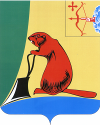 АДМИНИСТРАЦИЯ ТУЖИНСКОГО МУНИЦИПАЛЬНОГО РАЙОНА КИРОВСКОЙ ОБЛАСТИАДМИНИСТРАЦИЯ ТУЖИНСКОГО МУНИЦИПАЛЬНОГО РАЙОНА КИРОВСКОЙ ОБЛАСТИАДМИНИСТРАЦИЯ ТУЖИНСКОГО МУНИЦИПАЛЬНОГО РАЙОНА КИРОВСКОЙ ОБЛАСТИАДМИНИСТРАЦИЯ ТУЖИНСКОГО МУНИЦИПАЛЬНОГО РАЙОНА КИРОВСКОЙ ОБЛАСТИАДМИНИСТРАЦИЯ ТУЖИНСКОГО МУНИЦИПАЛЬНОГО РАЙОНА КИРОВСКОЙ ОБЛАСТИАДМИНИСТРАЦИЯ ТУЖИНСКОГО МУНИЦИПАЛЬНОГО РАЙОНА КИРОВСКОЙ ОБЛАСТИПОСТАНОВЛЕНИЕПОСТАНОВЛЕНИЕПОСТАНОВЛЕНИЕПОСТАНОВЛЕНИЕПОСТАНОВЛЕНИЕПОСТАНОВЛЕНИЕ06.07.2017№№240пгт Тужапгт Тужапгт Тужапгт ТужаО проведении эвакуационных мероприятий в чрезвычайных ситуациях природного и техногенного характера на территории Тужинского муниципального районаО проведении эвакуационных мероприятий в чрезвычайных ситуациях природного и техногенного характера на территории Тужинского муниципального районаО проведении эвакуационных мероприятий в чрезвычайных ситуациях природного и техногенного характера на территории Тужинского муниципального районаО проведении эвакуационных мероприятий в чрезвычайных ситуациях природного и техногенного характера на территории Тужинского муниципального районаО проведении эвакуационных мероприятий в чрезвычайных ситуациях природного и техногенного характера на территории Тужинского муниципального районаО проведении эвакуационных мероприятий в чрезвычайных ситуациях природного и техногенного характера на территории Тужинского муниципального районаВ соответствии с пунктом 2 статьи 8 Федерального закона от 12.02.1998 № 28-ФЗ «О гражданской обороне», с пунктом 2 статьи 11 Федерального закона от 21.12.1994 № 68-ФЗ «О защите населения и территорий от чрезвычайных ситуаций природного и техногенного характера» и постановлением Правительства Кировской области от 16.03.2007 № 88/117 «О проведении эвакуационных мероприятий в чрезвычайных ситуациях природного и техногенного характера на территории Кировской области» администрация Тужинского муниципального района ПОСТАНОВЛЯЕТ:Утвердить Положение о проведении эвакуационных мероприятий в чрезвычайных ситуациях природного и техногенного характера на территории Тужинского муниципального района согласно приложению. Рекомендовать администрации Тужинского городского поселения принять муниципальные правовые акты, регулирующие вопросы проведения эвакуационных мероприятий при возникновении чрезвычайных ситуаций природного и техногенного характера, в соответствующем муниципальном образовании. Опубликовать настоящее постановление в бюллетене муниципальных нормативных правовых актов органов местного самоуправления Тужинского муниципального района Кировской области. Контроль за выполнением настоящего постановления возложить на первого заместителя главы администрации Тужинского муниципального района по жизнеобеспечению – заведующего сектором сельского хозяйства Бледных Л.В.В соответствии с пунктом 2 статьи 8 Федерального закона от 12.02.1998 № 28-ФЗ «О гражданской обороне», с пунктом 2 статьи 11 Федерального закона от 21.12.1994 № 68-ФЗ «О защите населения и территорий от чрезвычайных ситуаций природного и техногенного характера» и постановлением Правительства Кировской области от 16.03.2007 № 88/117 «О проведении эвакуационных мероприятий в чрезвычайных ситуациях природного и техногенного характера на территории Кировской области» администрация Тужинского муниципального района ПОСТАНОВЛЯЕТ:Утвердить Положение о проведении эвакуационных мероприятий в чрезвычайных ситуациях природного и техногенного характера на территории Тужинского муниципального района согласно приложению. Рекомендовать администрации Тужинского городского поселения принять муниципальные правовые акты, регулирующие вопросы проведения эвакуационных мероприятий при возникновении чрезвычайных ситуаций природного и техногенного характера, в соответствующем муниципальном образовании. Опубликовать настоящее постановление в бюллетене муниципальных нормативных правовых актов органов местного самоуправления Тужинского муниципального района Кировской области. Контроль за выполнением настоящего постановления возложить на первого заместителя главы администрации Тужинского муниципального района по жизнеобеспечению – заведующего сектором сельского хозяйства Бледных Л.В.В соответствии с пунктом 2 статьи 8 Федерального закона от 12.02.1998 № 28-ФЗ «О гражданской обороне», с пунктом 2 статьи 11 Федерального закона от 21.12.1994 № 68-ФЗ «О защите населения и территорий от чрезвычайных ситуаций природного и техногенного характера» и постановлением Правительства Кировской области от 16.03.2007 № 88/117 «О проведении эвакуационных мероприятий в чрезвычайных ситуациях природного и техногенного характера на территории Кировской области» администрация Тужинского муниципального района ПОСТАНОВЛЯЕТ:Утвердить Положение о проведении эвакуационных мероприятий в чрезвычайных ситуациях природного и техногенного характера на территории Тужинского муниципального района согласно приложению. Рекомендовать администрации Тужинского городского поселения принять муниципальные правовые акты, регулирующие вопросы проведения эвакуационных мероприятий при возникновении чрезвычайных ситуаций природного и техногенного характера, в соответствующем муниципальном образовании. Опубликовать настоящее постановление в бюллетене муниципальных нормативных правовых актов органов местного самоуправления Тужинского муниципального района Кировской области. Контроль за выполнением настоящего постановления возложить на первого заместителя главы администрации Тужинского муниципального района по жизнеобеспечению – заведующего сектором сельского хозяйства Бледных Л.В.В соответствии с пунктом 2 статьи 8 Федерального закона от 12.02.1998 № 28-ФЗ «О гражданской обороне», с пунктом 2 статьи 11 Федерального закона от 21.12.1994 № 68-ФЗ «О защите населения и территорий от чрезвычайных ситуаций природного и техногенного характера» и постановлением Правительства Кировской области от 16.03.2007 № 88/117 «О проведении эвакуационных мероприятий в чрезвычайных ситуациях природного и техногенного характера на территории Кировской области» администрация Тужинского муниципального района ПОСТАНОВЛЯЕТ:Утвердить Положение о проведении эвакуационных мероприятий в чрезвычайных ситуациях природного и техногенного характера на территории Тужинского муниципального района согласно приложению. Рекомендовать администрации Тужинского городского поселения принять муниципальные правовые акты, регулирующие вопросы проведения эвакуационных мероприятий при возникновении чрезвычайных ситуаций природного и техногенного характера, в соответствующем муниципальном образовании. Опубликовать настоящее постановление в бюллетене муниципальных нормативных правовых актов органов местного самоуправления Тужинского муниципального района Кировской области. Контроль за выполнением настоящего постановления возложить на первого заместителя главы администрации Тужинского муниципального района по жизнеобеспечению – заведующего сектором сельского хозяйства Бледных Л.В.В соответствии с пунктом 2 статьи 8 Федерального закона от 12.02.1998 № 28-ФЗ «О гражданской обороне», с пунктом 2 статьи 11 Федерального закона от 21.12.1994 № 68-ФЗ «О защите населения и территорий от чрезвычайных ситуаций природного и техногенного характера» и постановлением Правительства Кировской области от 16.03.2007 № 88/117 «О проведении эвакуационных мероприятий в чрезвычайных ситуациях природного и техногенного характера на территории Кировской области» администрация Тужинского муниципального района ПОСТАНОВЛЯЕТ:Утвердить Положение о проведении эвакуационных мероприятий в чрезвычайных ситуациях природного и техногенного характера на территории Тужинского муниципального района согласно приложению. Рекомендовать администрации Тужинского городского поселения принять муниципальные правовые акты, регулирующие вопросы проведения эвакуационных мероприятий при возникновении чрезвычайных ситуаций природного и техногенного характера, в соответствующем муниципальном образовании. Опубликовать настоящее постановление в бюллетене муниципальных нормативных правовых актов органов местного самоуправления Тужинского муниципального района Кировской области. Контроль за выполнением настоящего постановления возложить на первого заместителя главы администрации Тужинского муниципального района по жизнеобеспечению – заведующего сектором сельского хозяйства Бледных Л.В.В соответствии с пунктом 2 статьи 8 Федерального закона от 12.02.1998 № 28-ФЗ «О гражданской обороне», с пунктом 2 статьи 11 Федерального закона от 21.12.1994 № 68-ФЗ «О защите населения и территорий от чрезвычайных ситуаций природного и техногенного характера» и постановлением Правительства Кировской области от 16.03.2007 № 88/117 «О проведении эвакуационных мероприятий в чрезвычайных ситуациях природного и техногенного характера на территории Кировской области» администрация Тужинского муниципального района ПОСТАНОВЛЯЕТ:Утвердить Положение о проведении эвакуационных мероприятий в чрезвычайных ситуациях природного и техногенного характера на территории Тужинского муниципального района согласно приложению. Рекомендовать администрации Тужинского городского поселения принять муниципальные правовые акты, регулирующие вопросы проведения эвакуационных мероприятий при возникновении чрезвычайных ситуаций природного и техногенного характера, в соответствующем муниципальном образовании. Опубликовать настоящее постановление в бюллетене муниципальных нормативных правовых актов органов местного самоуправления Тужинского муниципального района Кировской области. Контроль за выполнением настоящего постановления возложить на первого заместителя главы администрации Тужинского муниципального района по жизнеобеспечению – заведующего сектором сельского хозяйства Бледных Л.В.Глава Тужинского муниципального районаГлава Тужинского муниципального района    Е.В. Видякина    Е.В. ВидякинаПриложениеУТВЕРЖДЕНОпостановлением администрации Тужинского муниципального района Кировской областиот 06.07.2017 № 240